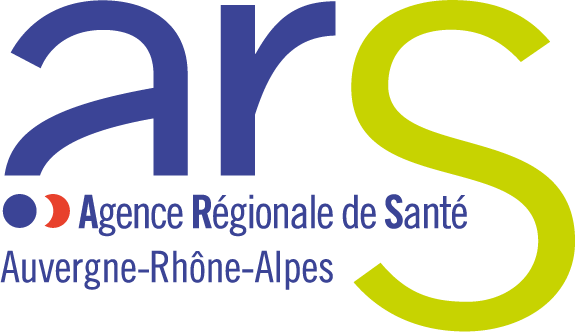 Tableau des entrées extérieures (professionnels)Nom/PrénomN° de téléphoneProfessionService ou patient visitéDate et heure d’entréeSignatureNom/PrénomN° de téléphoneProfessionService ou patient visitéDate et heure d’entréeSignature